UNIVERSITATEA BABEȘ-BOLYAI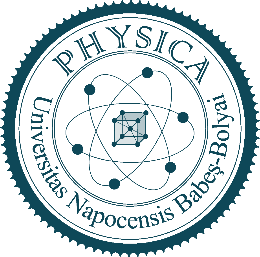 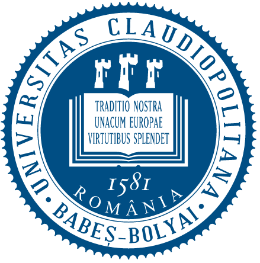 Facultatea de FizicăŞcoala Doctorală de FizicăTEZĂ DE DOCTORATPrenume NUMEConducător științificProf.dr. Prenume NUMECluj-Napoca2024Pagină goală – acest text se va șterge la imprimareUNIVERSITATEA BABEȘ-BOLYAIFacultatea de FizicăŞcoala Doctorală de FizicăTEZA DE DOCTORATTitlul tezeiPrenume NUMEConducător științificProf.dr. Prenume NUMECluj-Napoca2023Pagină goală – acest text se va șterge la imprimareDedicație/Dedication (opțional)Mulțumiri/Acknowledgments (opțional)Rezumat/Abstract (opțional)Cuprins/Table of ContentsLista figurilor/List of FiguresFig. 1. 1 Potențialul Morse și potențialul armonic	3Fig. 1. 2 Modulul funcției de undă corespunzătoare stării v = 4 pentru oscilatorul Morse	3Lista tabelelor/List of TablesTabelul 1. 1 Datele experimentale obținute …	4Lista ecuațiilor/List of equations(1. 2)	4(2. 1)	6Lista simbolurilor și abreviațiilor/List of symbols and abbreviations,Introducere/Introduction Capitolul 1Cele două tipuri de potențiale sunt reprezentate în Fig. 1. 1.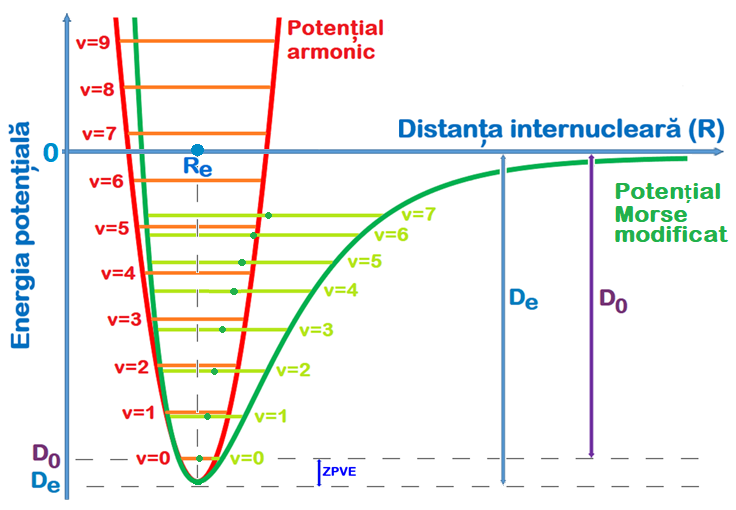 Fig. 1. 1 Potențialul Morse și potențialul armonicÎn Fig. 1. 2 este reprezentat modulul ….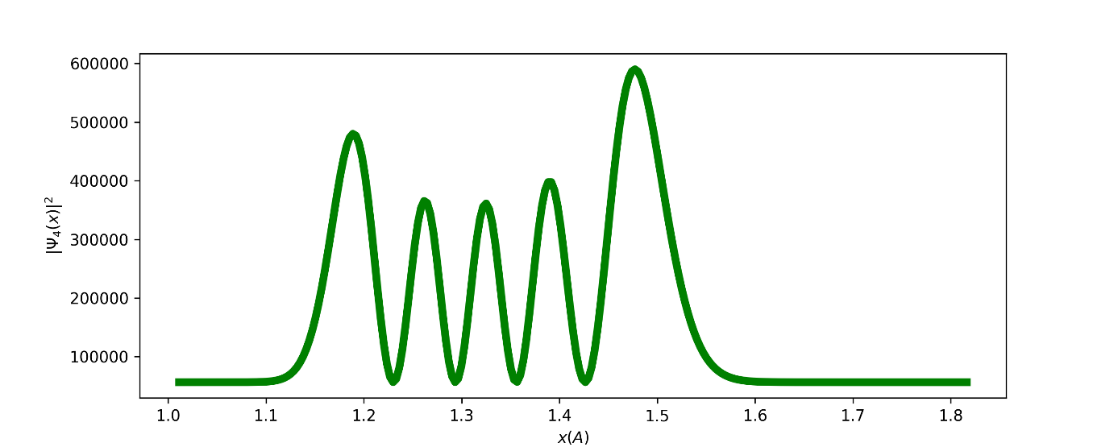 Fig. 1. 2 Modulul funcției de undă corespunzătoare stării v = 4 pentru oscilatorul MorseCapitolul 1.1Capitolul 1.2Tabelul 1. 1 Datele experimentale obținute …Capitolul 1.2.1Capitolul 2Capitolul 2.1Capitolul 2.1.1Capitolul 2.2ConcluziiBibliografie[1]	P.-F. Loos, D. A. Matthews, F. Lipparini, and D. Jacquemin, “How accurate are EOM-CC4 vertical excitation energies?”, J. Chem. Phys.,  154(22), 221103, 2021, doi: 10.1063/5.0055994.[2]	L. Liu and H. Miao, "A specification based approach to testing polymorphic attributes," in Formal Methods and Software Engineering: Proc. of the 6th Int. Conf. on Formal Engineering Methods, ICFEM 2004, Seattle, WA, USA, November 8-12, 2004, J. Davies, W. Schulte, M. Barnett, Eds. Berlin: Springer, 2004. pp. 306-19.[3]	J. Lach, "SBFS: Steganography based file system," in Proc. of the 2008 1st Int. Conf. on Information Technology, IT 2008, 19-21 May 2008, Gdansk, Poland [Online]. Available: IEEE Xplore, http://www.ieee.org. [Accessed: 10 Sept. 2010].[4]	T. J. van Weert and R. K. Munro, Eds., Informatics and the Digital Society: Social, ethical and cognitive issues: IFIP TC3/WG3.1&3.2 Open Conference on Social, Ethical and Cognitive Issues of Informatics and ICT, July 22-26, 2002, Dortmund, Germany. Boston: Kluwer Academic, 2003.[5]	W.-K. Chen, Linear Networks and Systems. Belmont, CA: Wadsworth, 1993, pp. 123-135.[6]	U. J. Gelinas, Jr., S. G. Sutton, and J. Fedorowicz, Business Processes and Information Technology. Cincinnati: South-Western/Thomson Learning, 2004.[7]	World Bank, Information and Communication Technologies: A World Bank group strategy. Washington, DC: World Bank, 2002.[8]	A. Rezi and M. Allam, "Techniques in array processing by means of transformations", in Control and Dynamic Systems, Vol. 69, Multidimensional Systems, C. T. Leondes, Ed. San Diego: Academic Press, 1995, pp. 133-180.[9]	L. Bass, P. Clements, and R. Kazman, Software Architecture in Practice, 2nd ed. Reading, MA: Addison Wesley, 2003. [Online] Available: Safari e-book.[10]	D. Kawecki, "Fuel preparation," in Combustion Engineering Issues for Solid Fuel Systems, B.G. Miller and D.A. Tillman, Eds. Boston, MA: Academic Press, 2008, 199-240. [Online] Available: Referex.[11]	G. S. Thompson and M. P. Harmer, "Nanoscale ceramic composites," in Encyclopedia of Materials: Science and Technology, K. H. J. Buschow, R. W. Cahn, M. C. Flemings, B. Ilschner, E.J. Kramer, S. Mahajan, and P. Veyssière, Eds. [12]	P. H. C. Eilers and J. J. Goeman, "Enhancing scatterplots with smoothed densities," Bioinformatics, vol. 20, no. 5, pp. 623-628, March 2004. [Online]. Available: www.oxfordjournals.org. [Accessed Sept. 18, 2004].[13]	H. Ayasso and A. Mohammad-Djafari, "Joint NDT Image Restoration and Segmentation Using Gauss–Markov–Potts Prior Models and Variational Bayesian Computation," IEEE Transactions on Image Processing, vol. 19, no. 9, pp. 2265-77, 2010. [Online]. Available: IEEE Xplore, http://www.ieee.org. [Accessed Sept. 10, 2010]. [14]	European Telecommunications Standards Institute, “Digital Video Broadcasting (DVB): Implementation guidelines for DVB terrestrial services; transmission aspects”, European Telecommunications Standards Institute, ETSI TR-101-190, 1997. [Online]. Available: http://www.etsi.org. [Accessed: Aug. 17, 1998].[15]	J. O. Williams, “Narrow-band analyzer,” Ph.D. dissertation, Dept. Elect. Eng., Harvard Univ., Cambridge, MA, 1993.[16]	J. P. Wilkinson, “Nonlinear resonant circuit devices,” U.S. Patent 3624125, Jul. 16, 1990.[17]	IEEE Criteria for Class IE Electric Systems, IEEE Standard 308, 1969.Anexe(1. 1)(2. 1)